4.1 Antibiotiques
Illustration des résultats des tests de sensibilité aux antibiotiques
Document complémentaire élève (DCE1)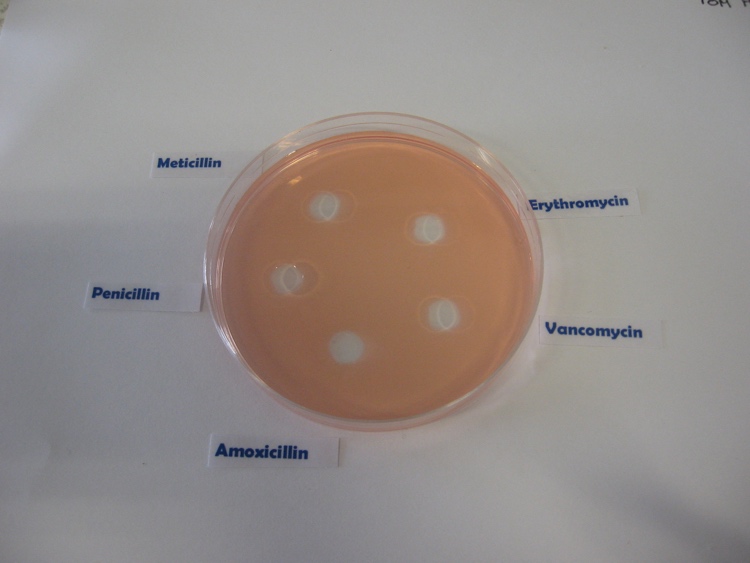 Jean Dupont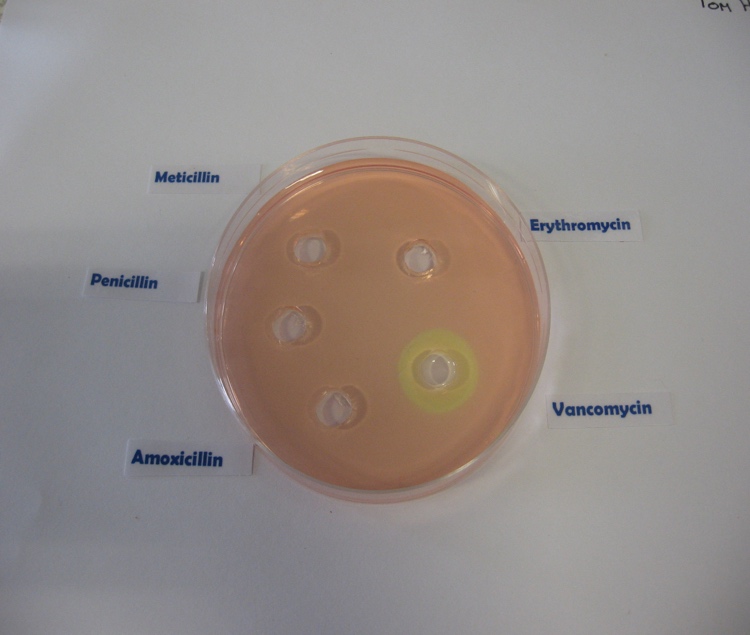 Anne Durant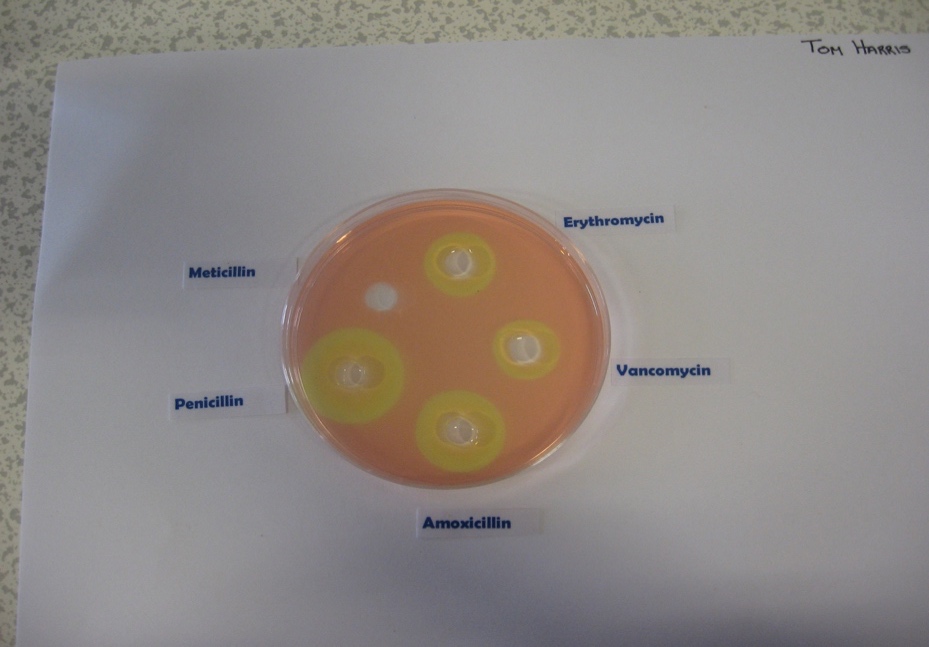 Rémi Martin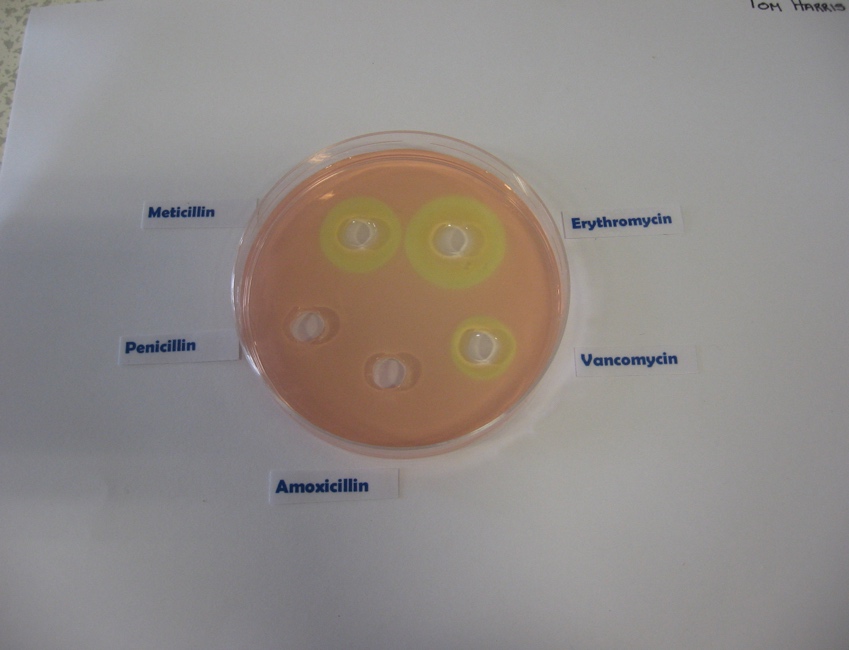 Rayan Bensoussan